Publicado en Barcelona el 26/01/2021 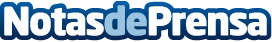 Atlantis Internacional anuncia un acuerdo de distribución con STRAX, para las mascarillas AirPop en EspañaAtlantis será el distribuidor exclusivo de la amplia gama de mascarillas AirPop en España. Las mascarillas, premiadas por su diseño y aclamadas internacionalmente, proporcionan la mejor defensa contra la contaminación y el COVID-19. Su ajuste, estilo y transpirabilidad son de un nivel muy superior al resto de productos del mercadoDatos de contacto:Nico BroderCEO de Atlantis Internacional+34 629 74 44 55Nota de prensa publicada en: https://www.notasdeprensa.es/atlantis-internacional-anuncia-un-acuerdo-de Categorias: Nacional Industria Farmacéutica Logística Consumo Premios http://www.notasdeprensa.es